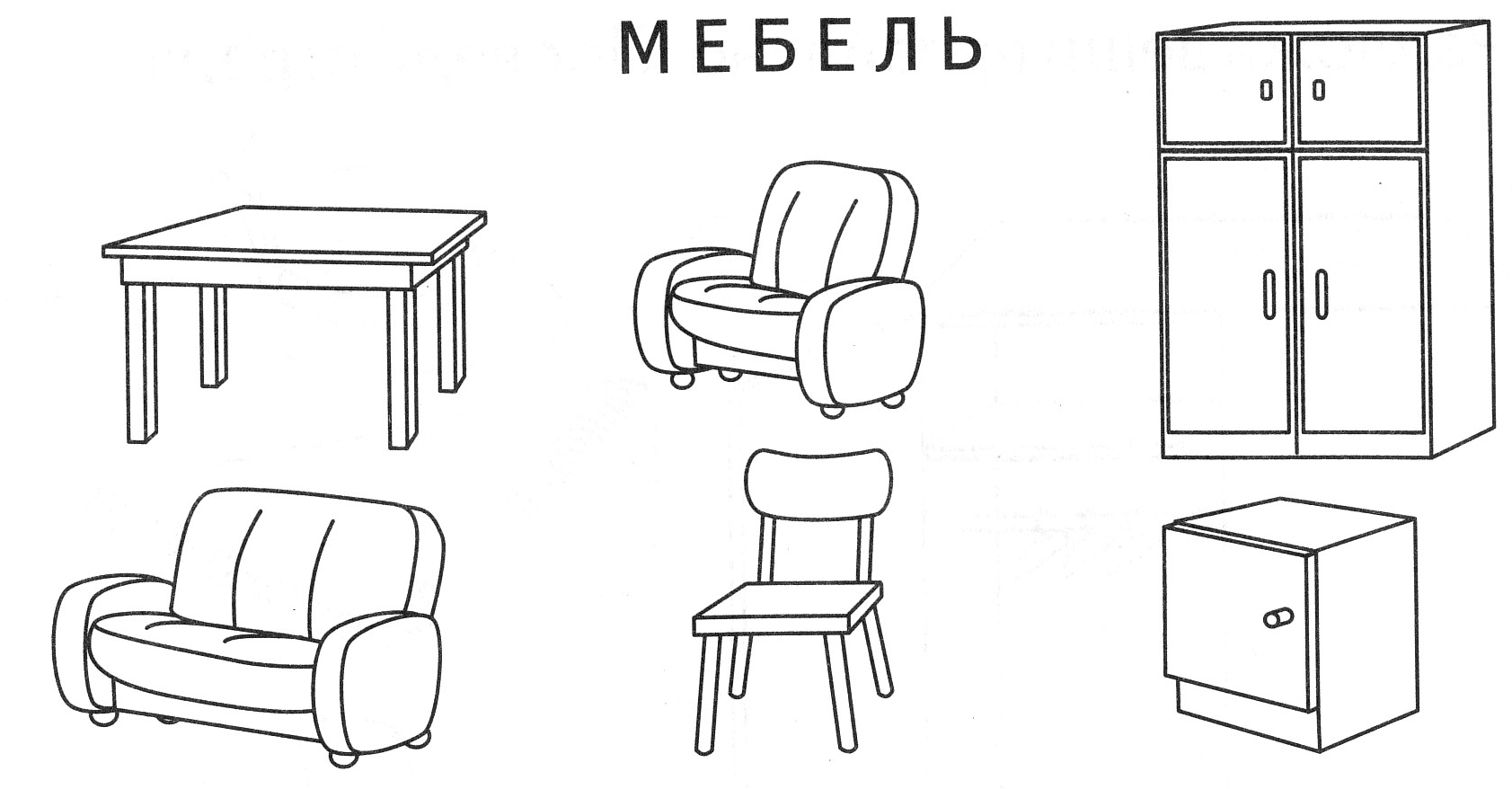 Словесные игры1.«Из чего – какой?»Ножки табуретки из металла. Они (какие?) …Дверцы шкафа из стекла. Они  (какие?) …Ручки на дверцах из пластмассы. Они  (какие?) …Столешница стола из дерева. Она  (какая?) …Обивка на кресле из кожи. Она (какая?) ….2.«Назови ласково».Полка – полочка.	Кресло - …Стул - …		Стол - …Шкаф - …		Кровать - …3.«Для чего - какой».Стол для газет и журналов  называется …Стол, за которым обедают, называется …Стол для компьютера называется …Полка для книг называется …Шкаф для одежды называется …Шкаф для книг называется …4.«Сосчитай»:Стол, полка, кресло, стул, кровать; 	мягкое кресло, маленькая табуретка, красивый стул(1 стол, 2 стола, 5 столов1 полка, 2 …., 5……	и т.д.)	5.«Чем отличается?»Кресло от стула, стул от табуретки,сервант от шкафа, диван от кровати6.«Вижу. Думаю. Любуюсь»Ход работы. Шкафы.Взрослый: Вижу что?Ребенок: шкафыВзрослый: Думаю о чем?Ребенок: о шкафа́́хВзрослый: Любуюсь чем?Ребенок: шкафа́миШкафы (шкафы́, о шкафа́х, шкафа́ми)Шкаф (шкаф, о шка́фе, шка́фом)Стул (стул, о сту́ле, сту́лом)Стулья (стулья, о стульях, стульями)Стол (стол, о столе́, столо́м)Кровать (кровать, о кровати, кроватью)7.Расскажи, как расположена мебель в комнате, где ты живешь. (Употребляй следующие слова: стои́т, возвышается, расположился, находится,пристроился,  разместился, теснится  и др.;используй короткие слова: у, рядом, около, возле, между, справа, слева.Старайся не повторять слова два раза!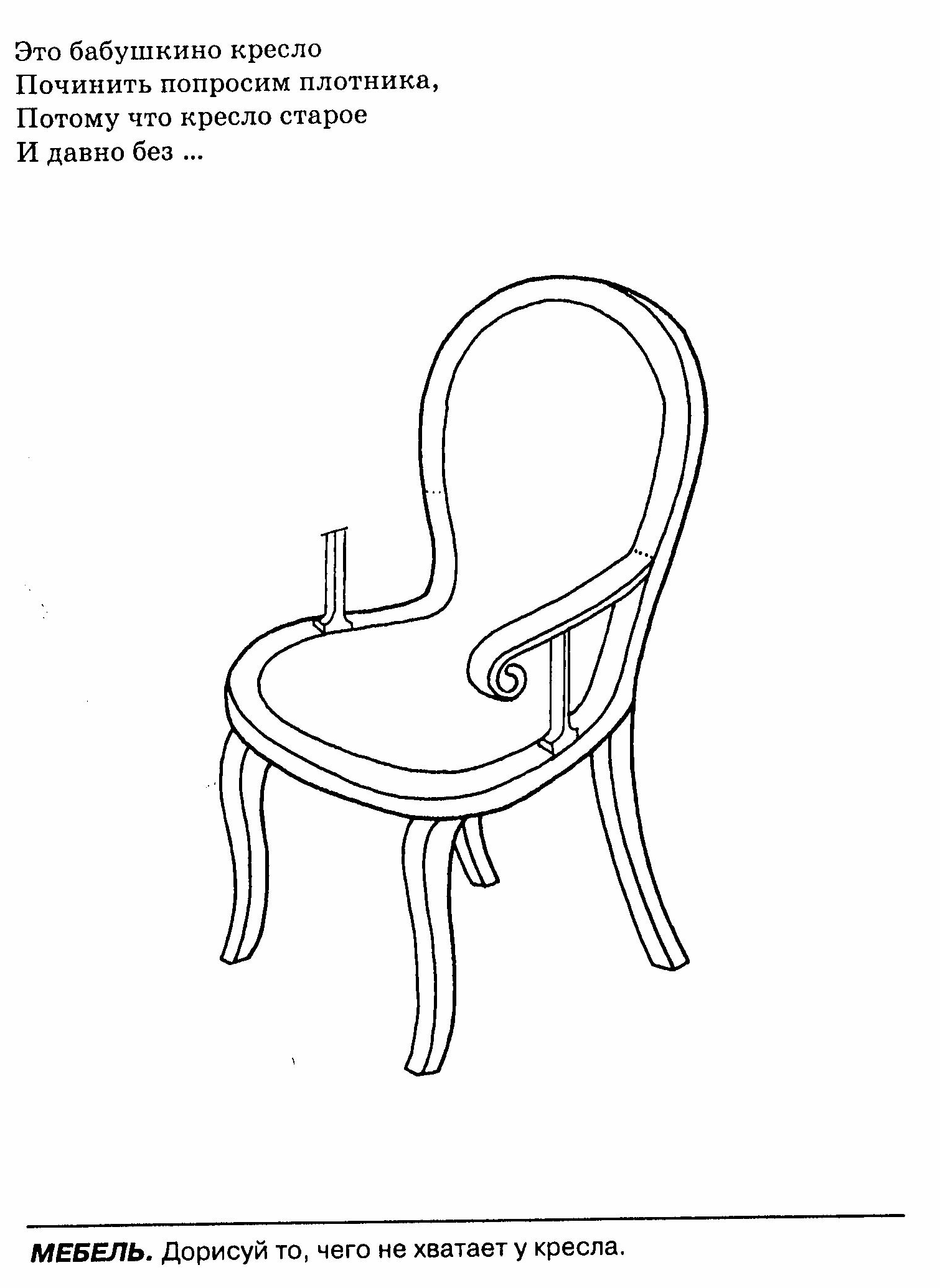 Что общего и чем отличаются кресло, стул, табуретка и пуфик друг от друга?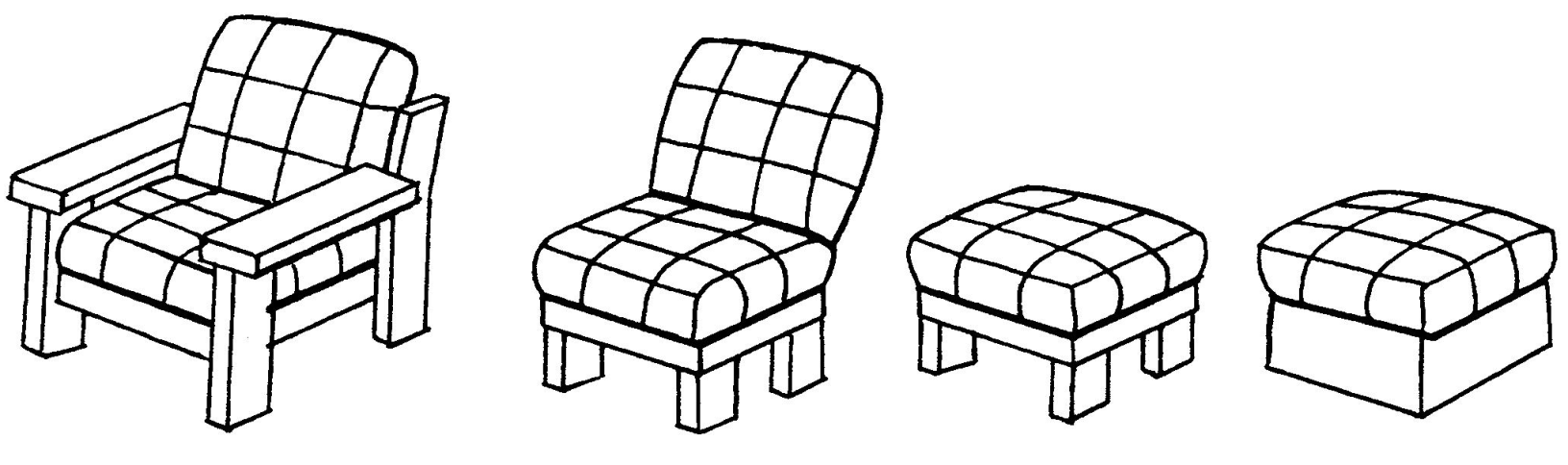 Рассмотри внимательно картинки, на которых нарисованы разные столы. Помоги Буратино ответить Мальвине на вопрос, какие бывают столы и для чего они предназначены.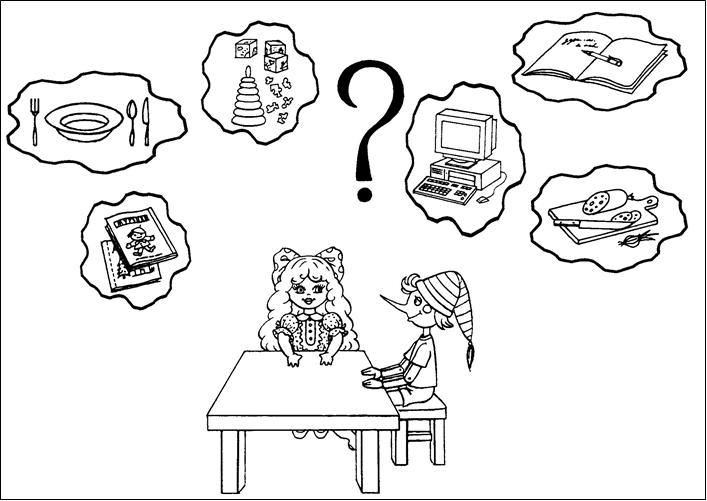 Мебель для разных комнат.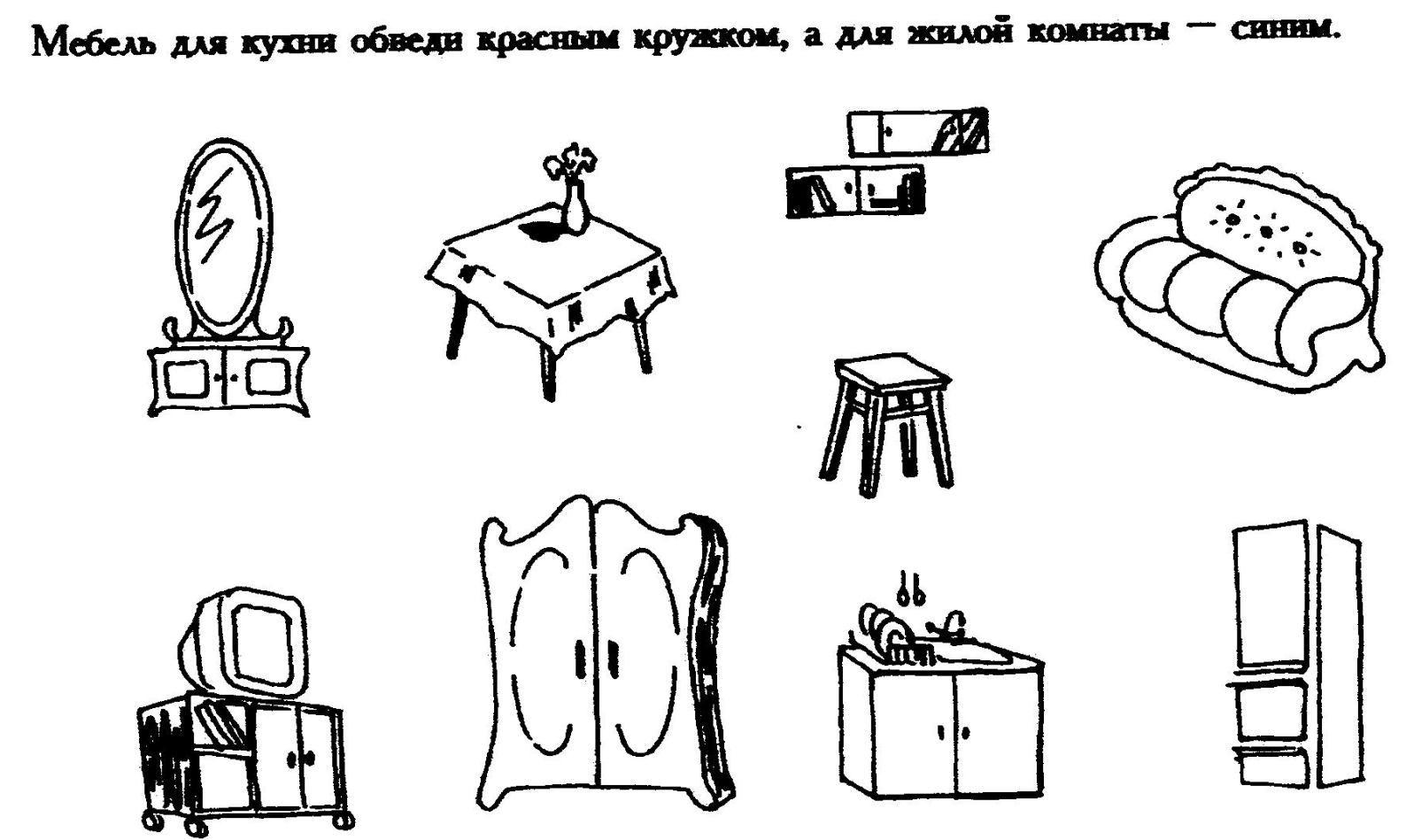 Раскрась только предметы мебели: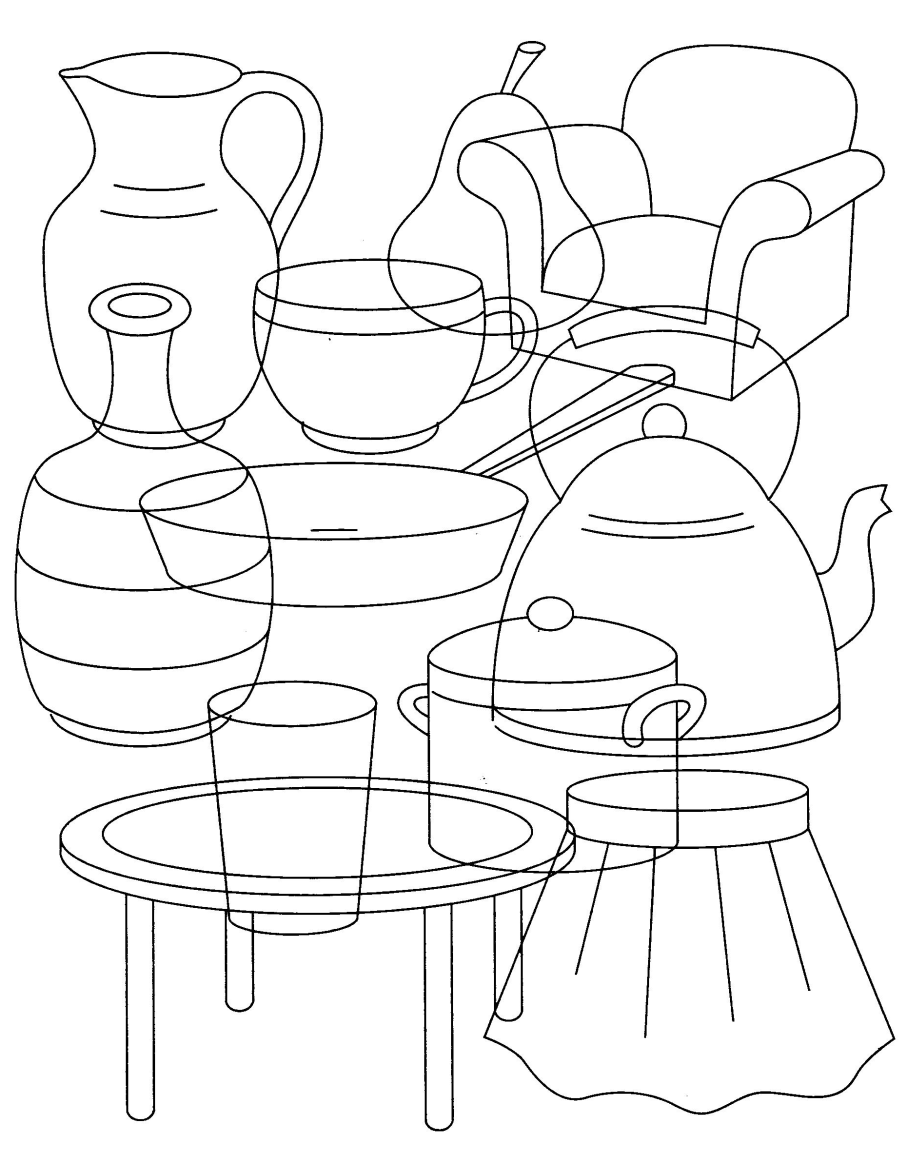 Задание	«Что без чего?» Дорисуй необходимые детали мебели и назови их.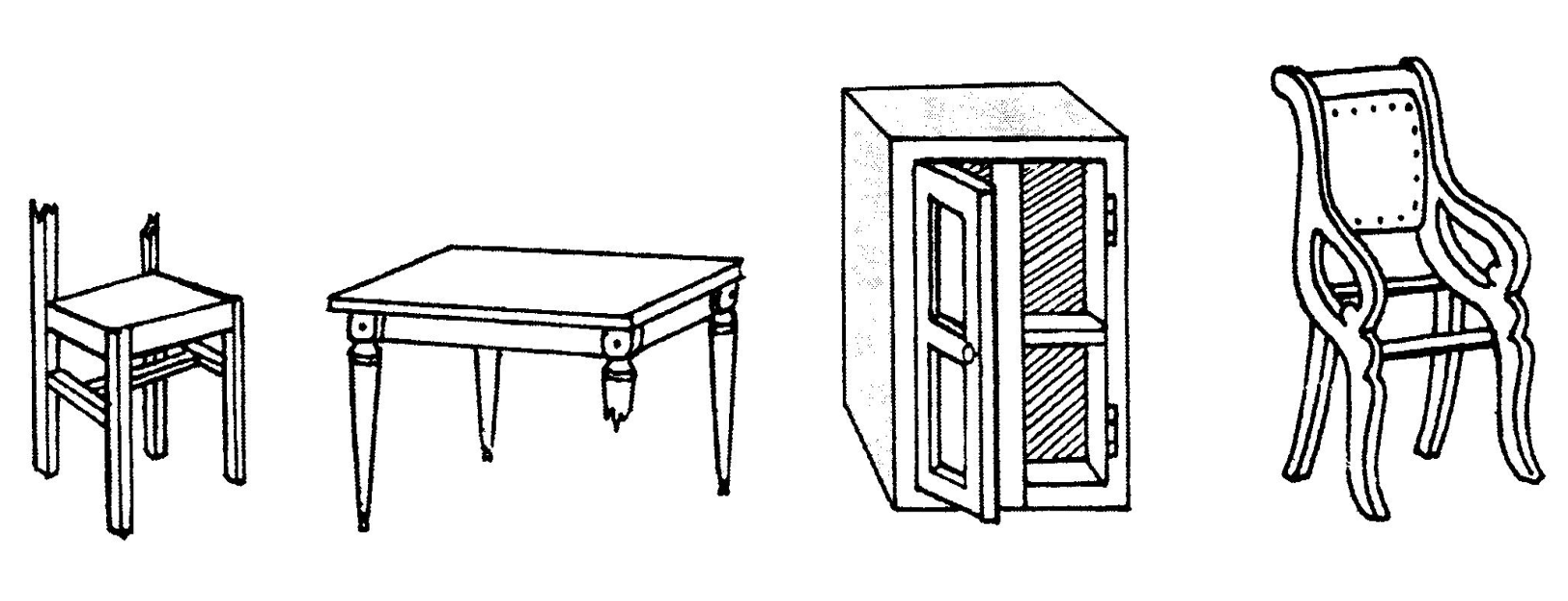 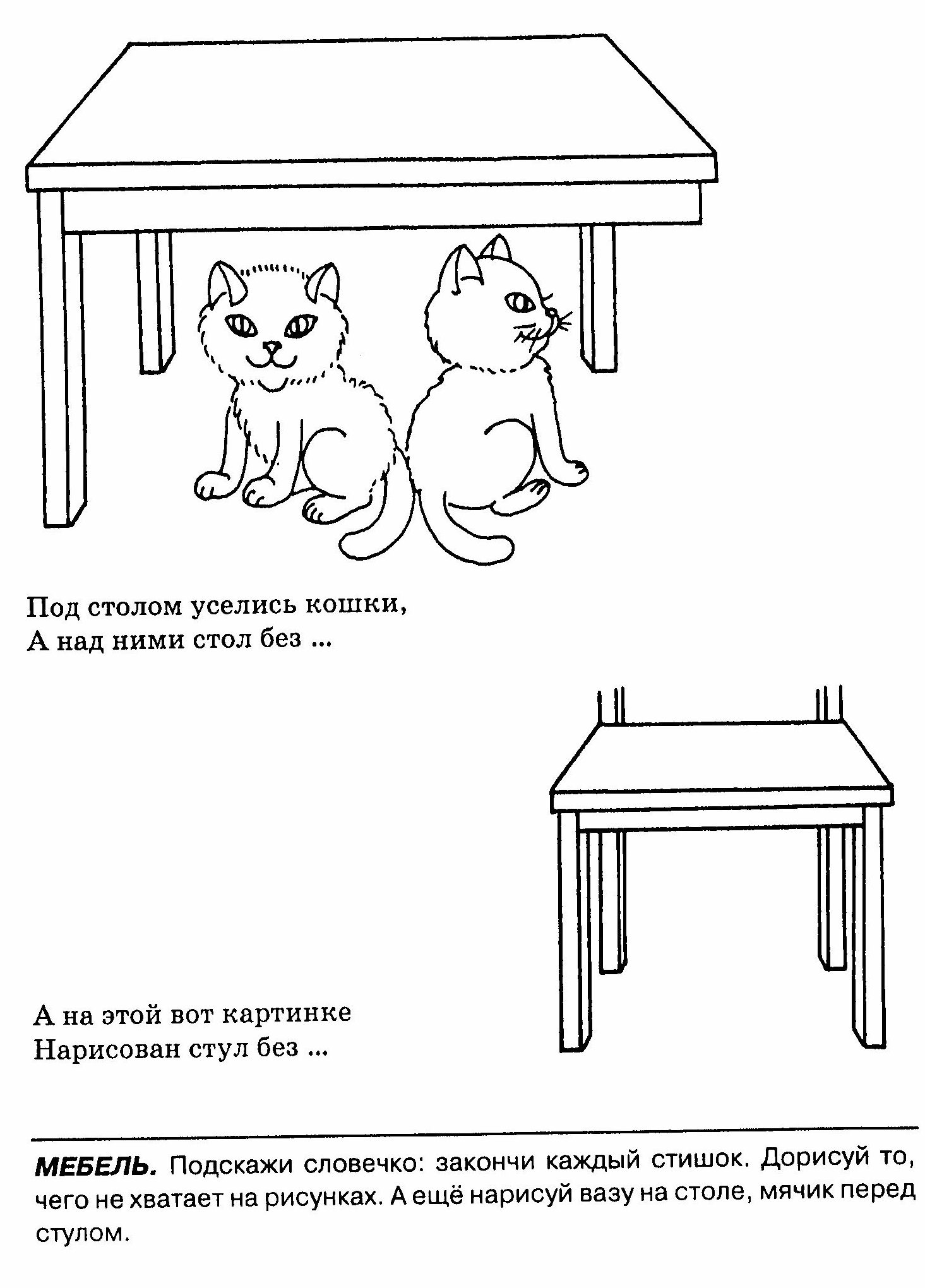 Заштрихуй части шкафа в указанных направлениях и разгадай ребус.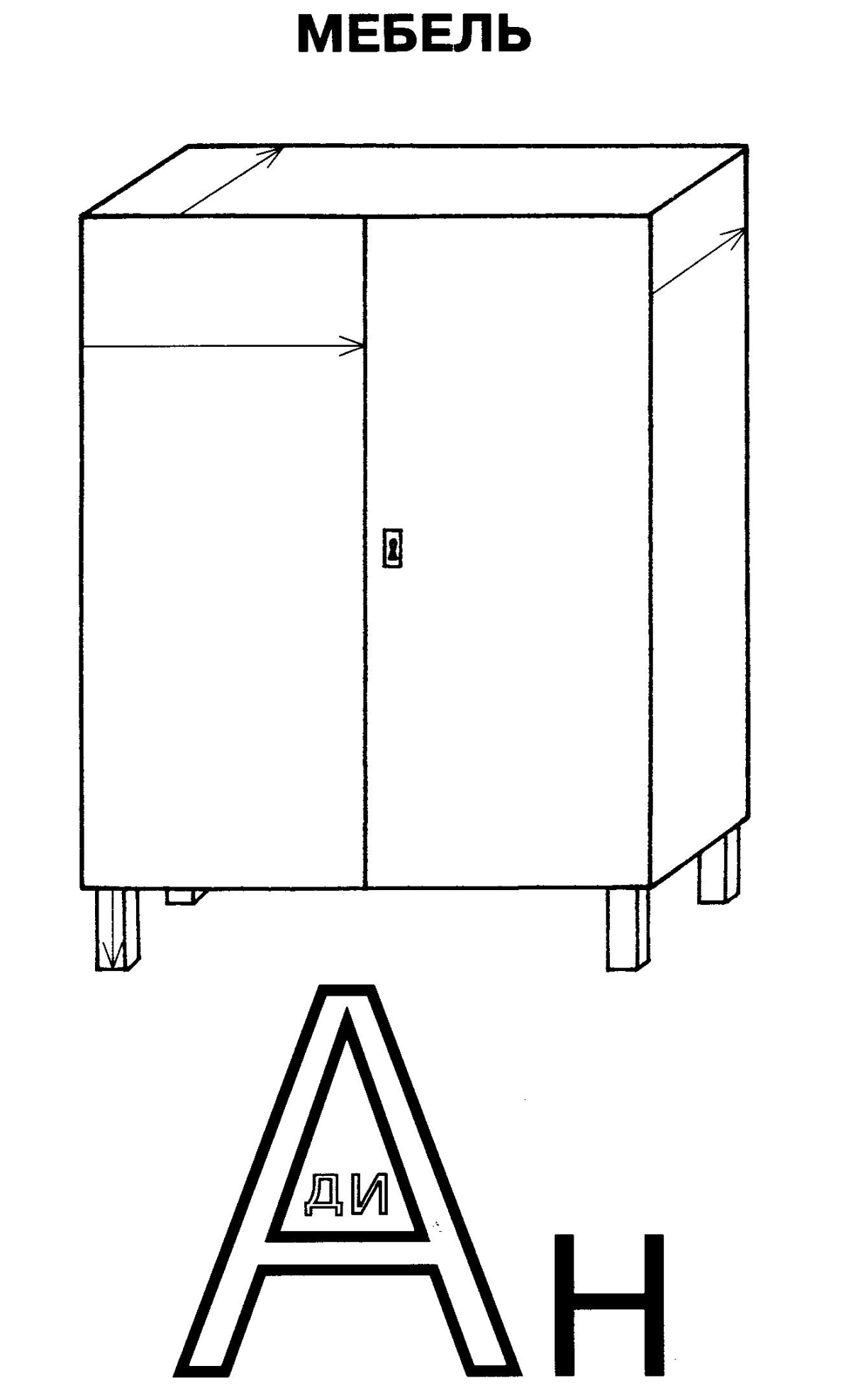 Активизация в речи предложно-падежных конструкций.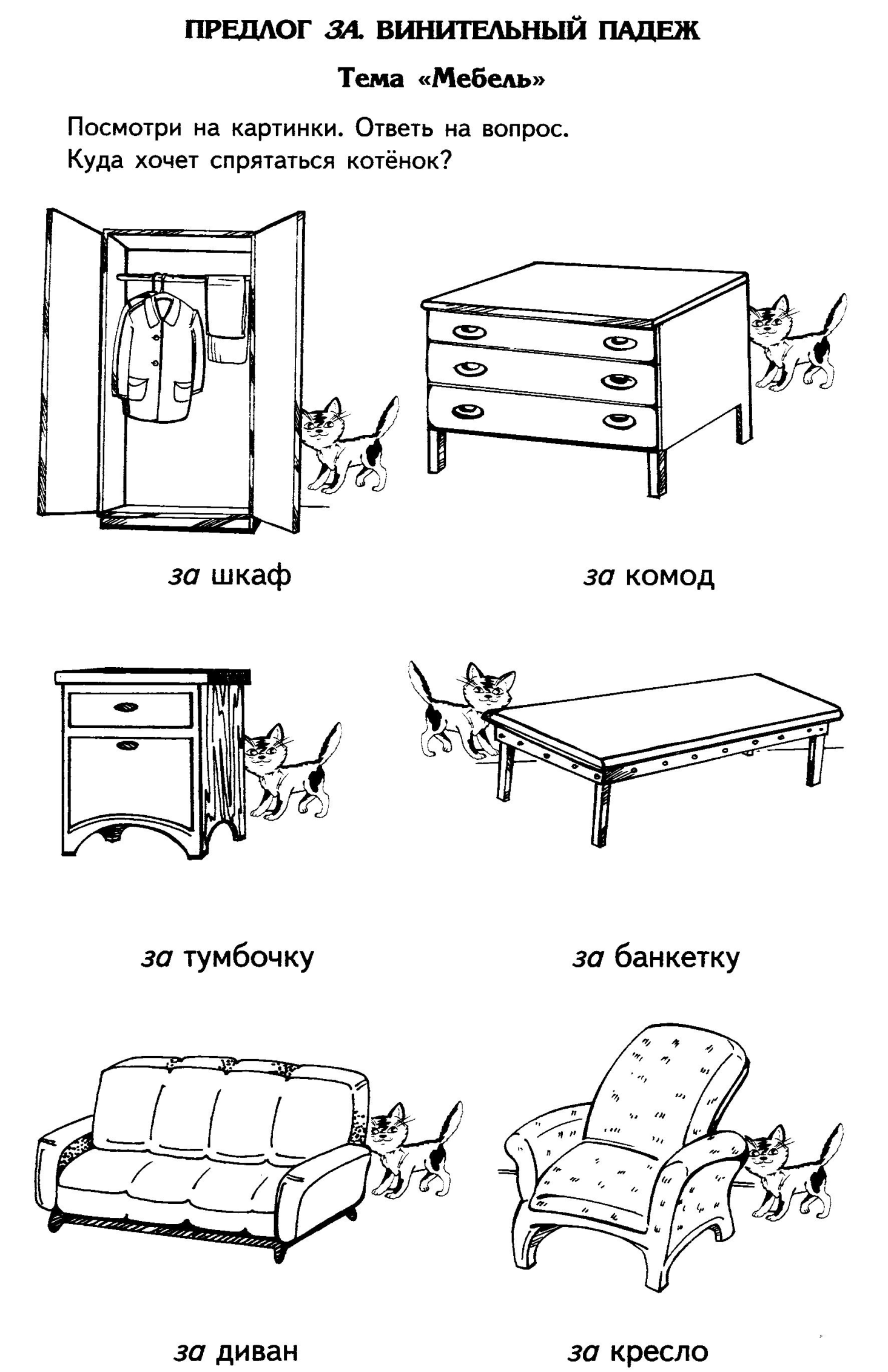 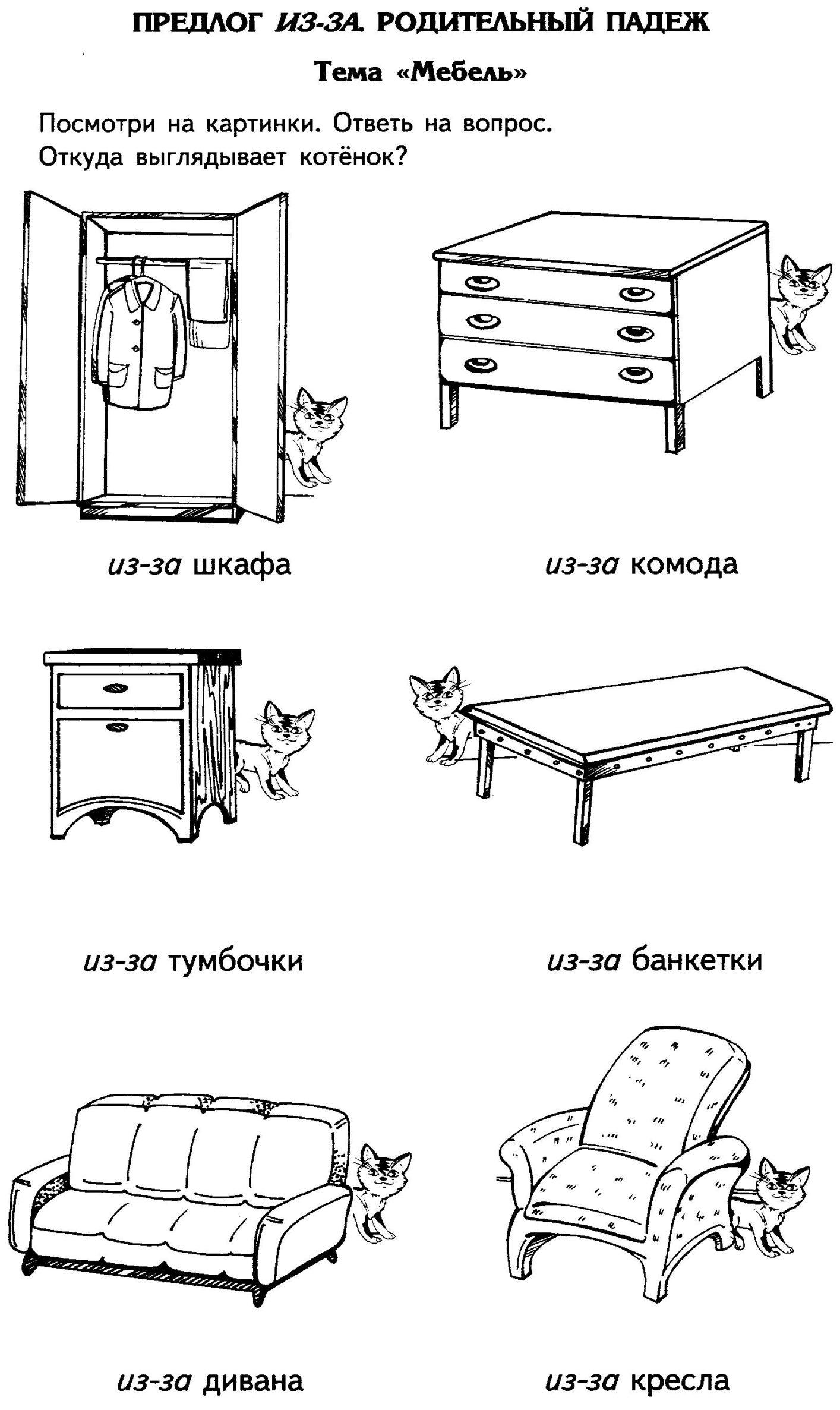 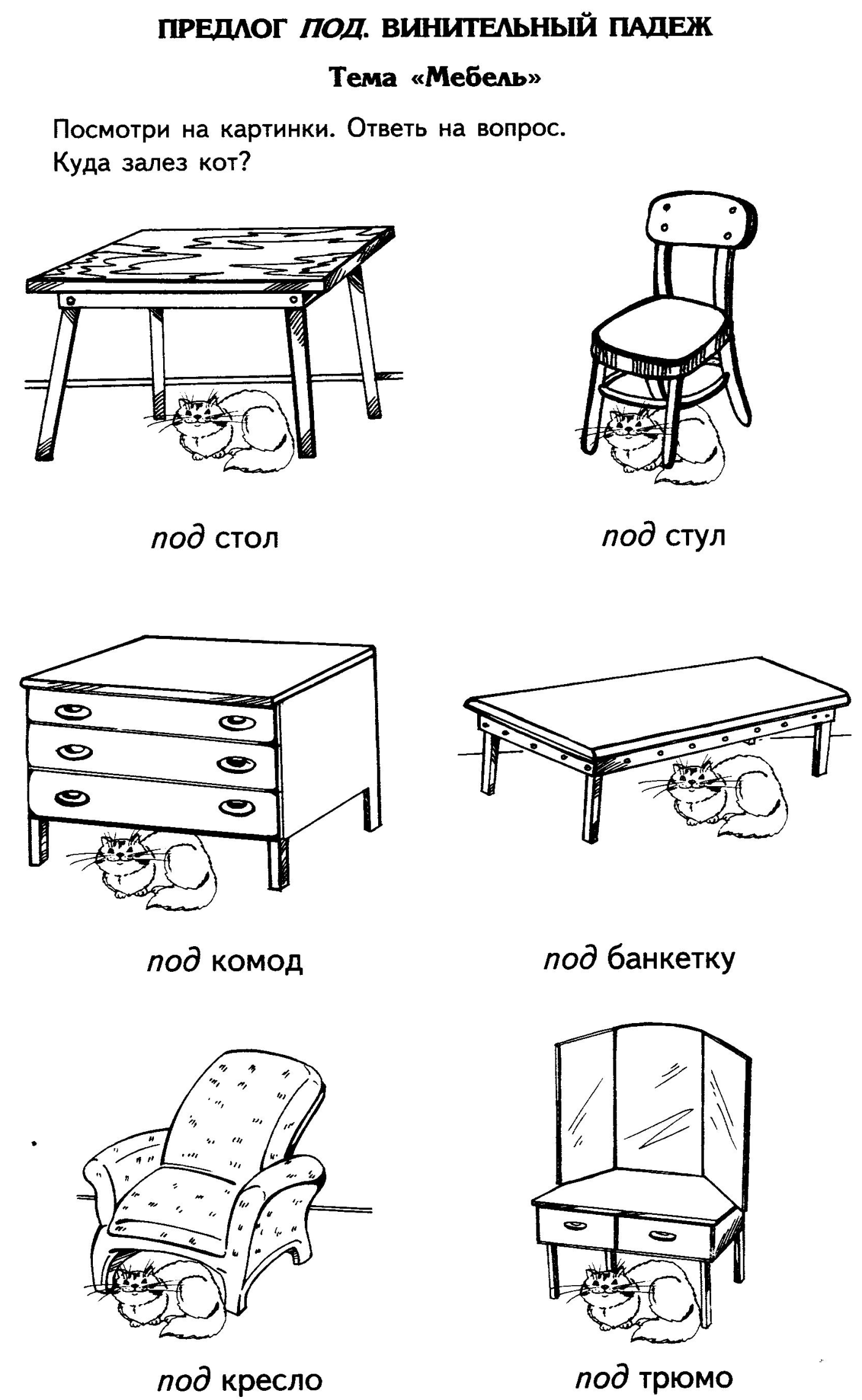 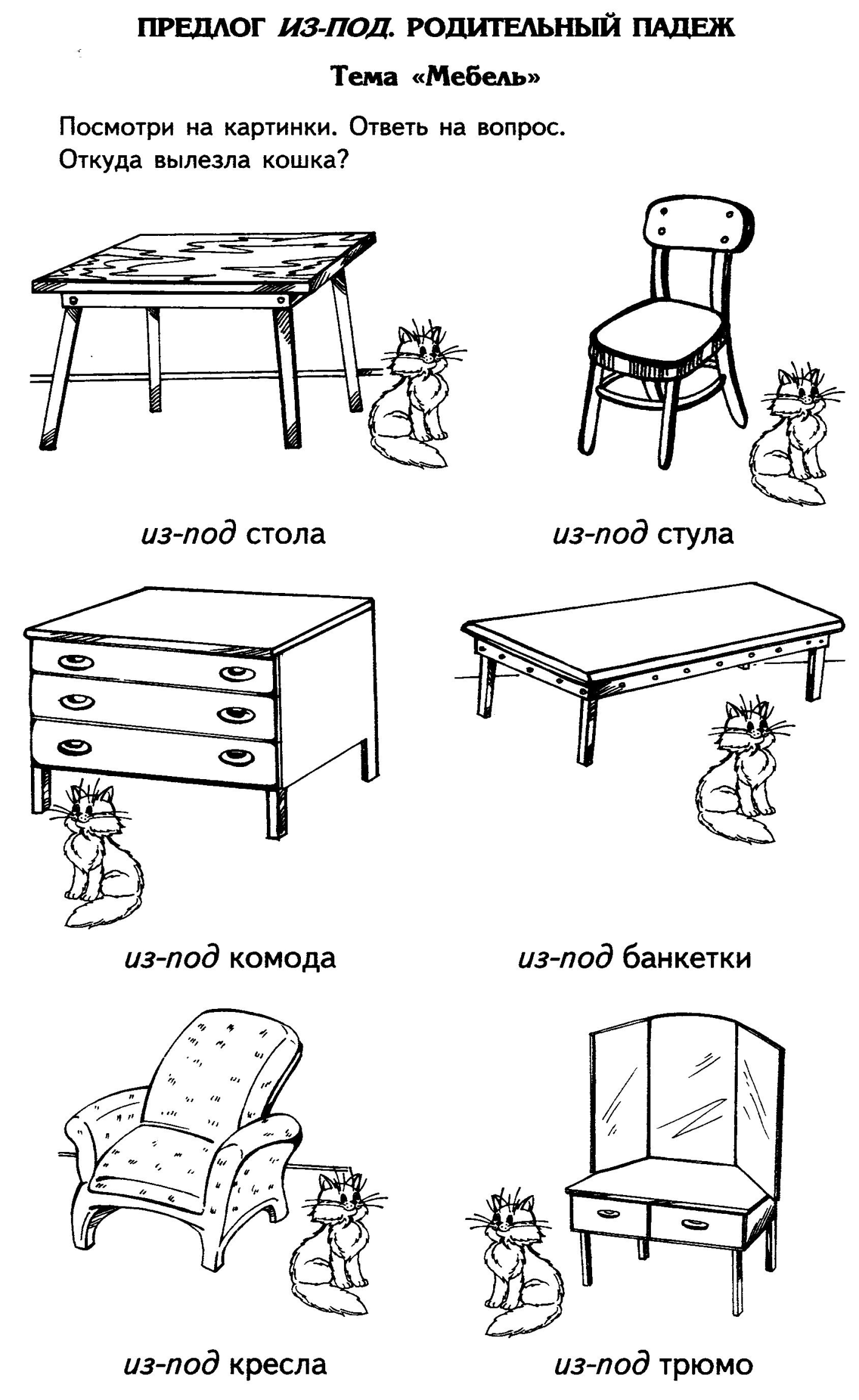 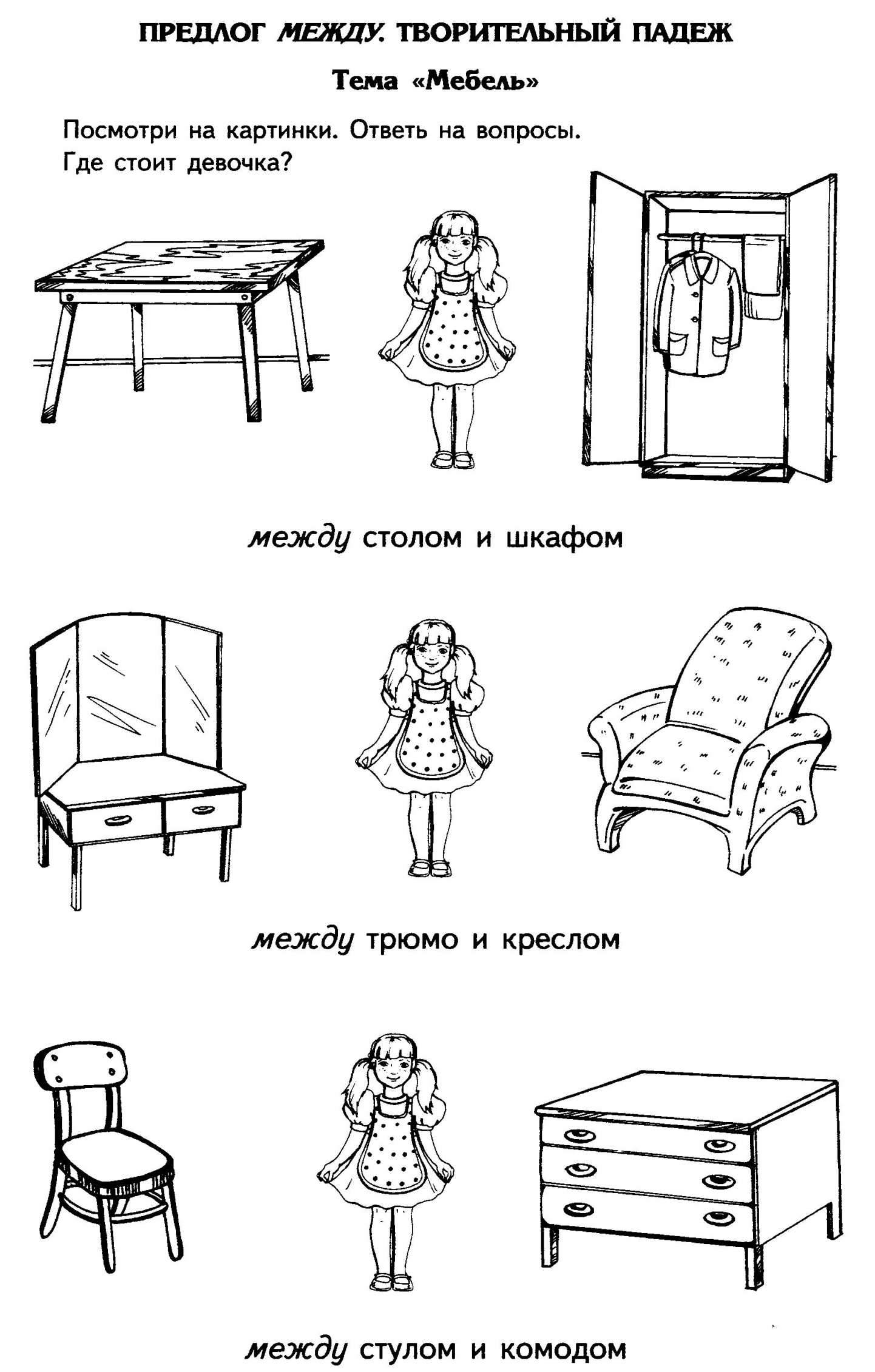 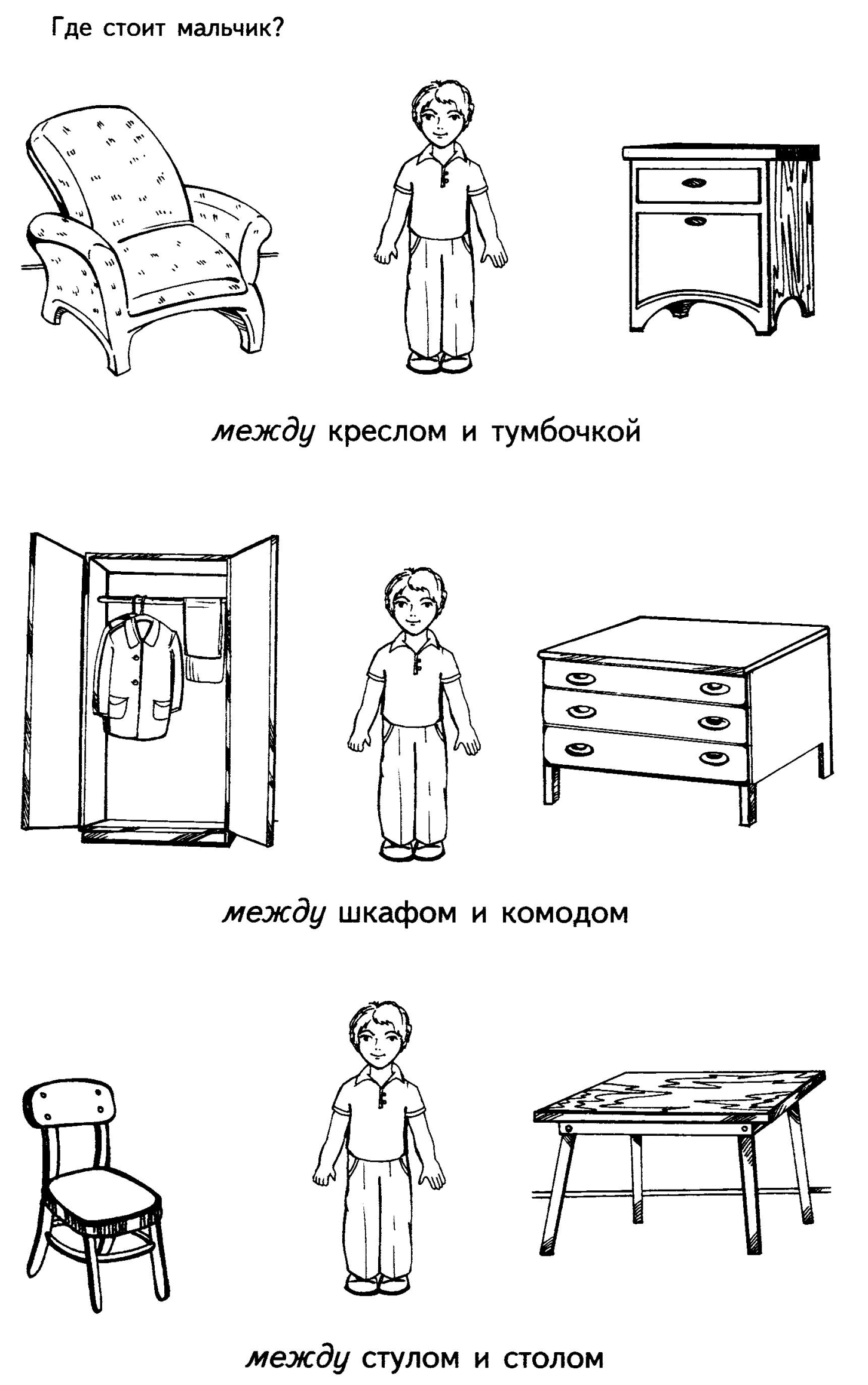 Мальвина и Буратино играют в мяч. Расскажи, кто куда закинул мячик?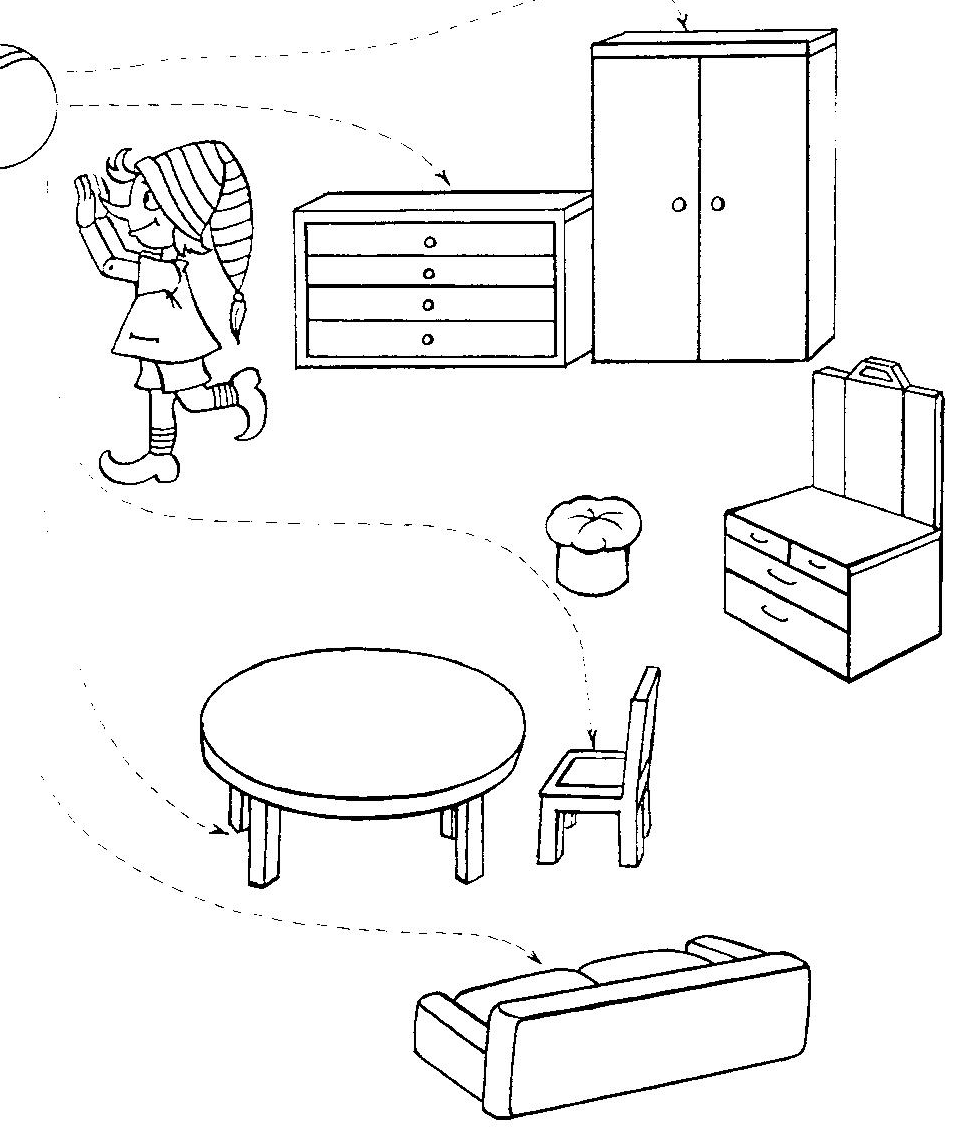 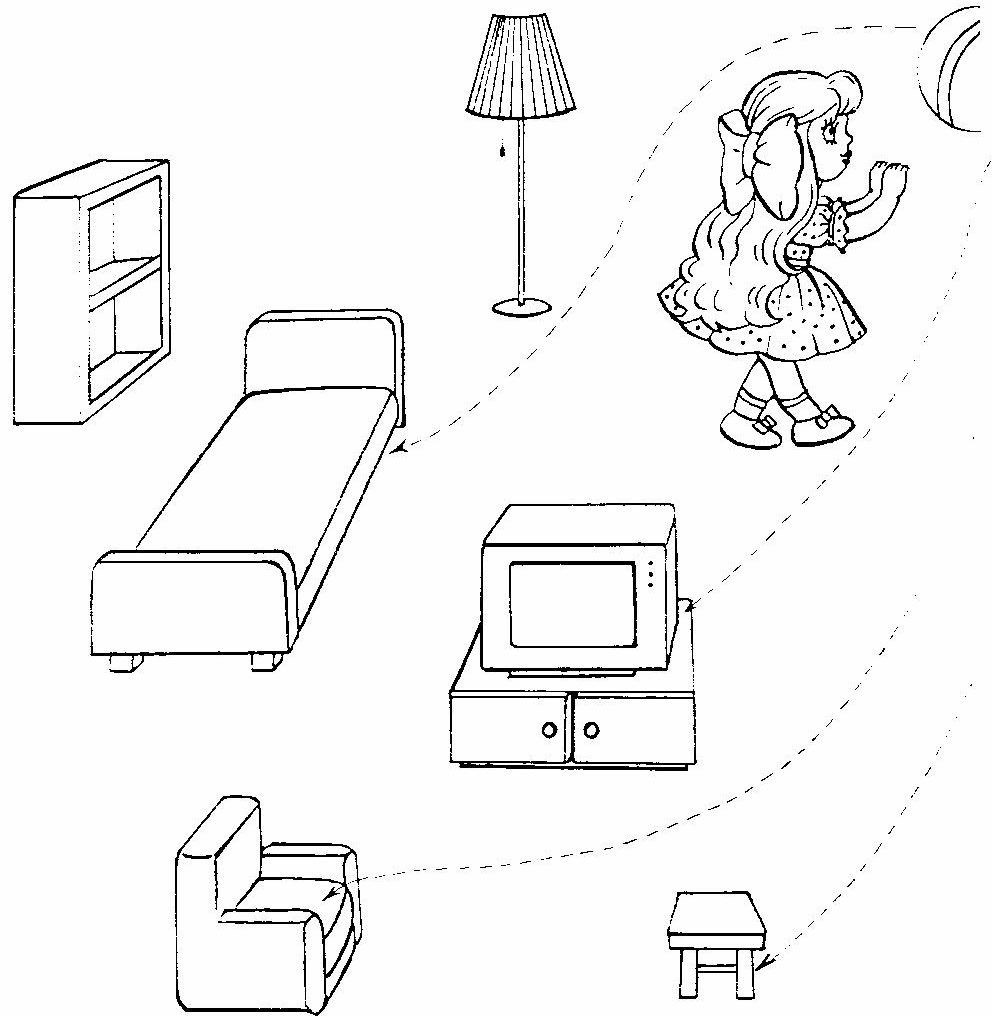 Послушай рассказ. Рассмотри картинки. Перескажи,а помогут тебе картинки-подсказки.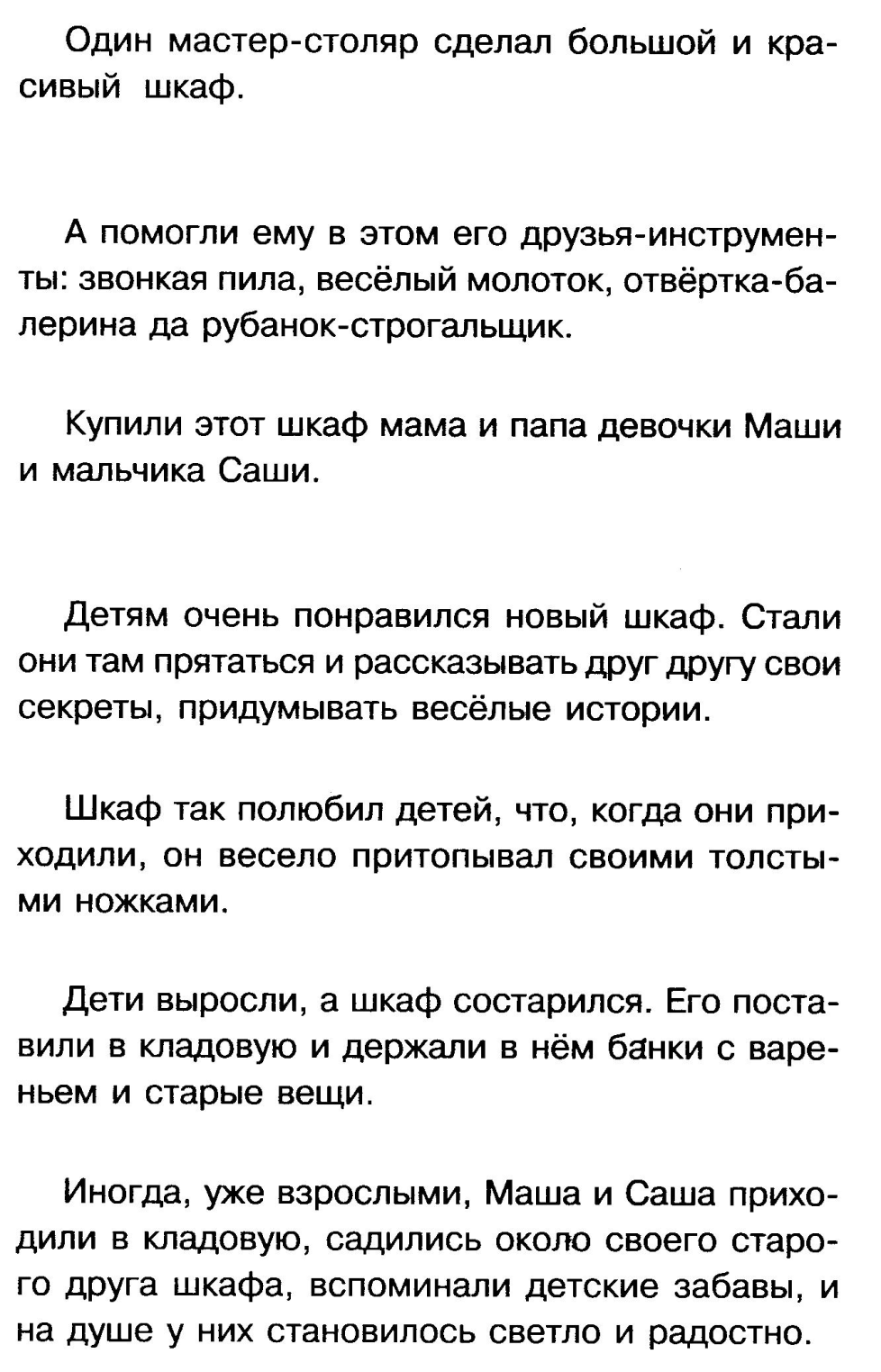 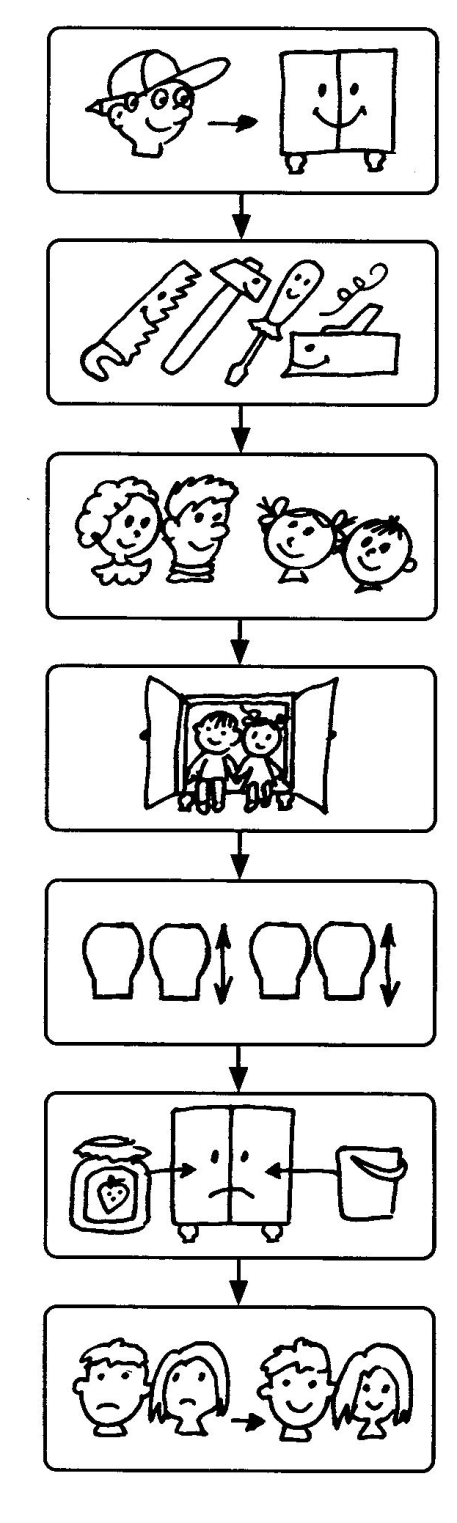 Составь описательный рассказ о предмете мебели с помощью мнемотаблицы.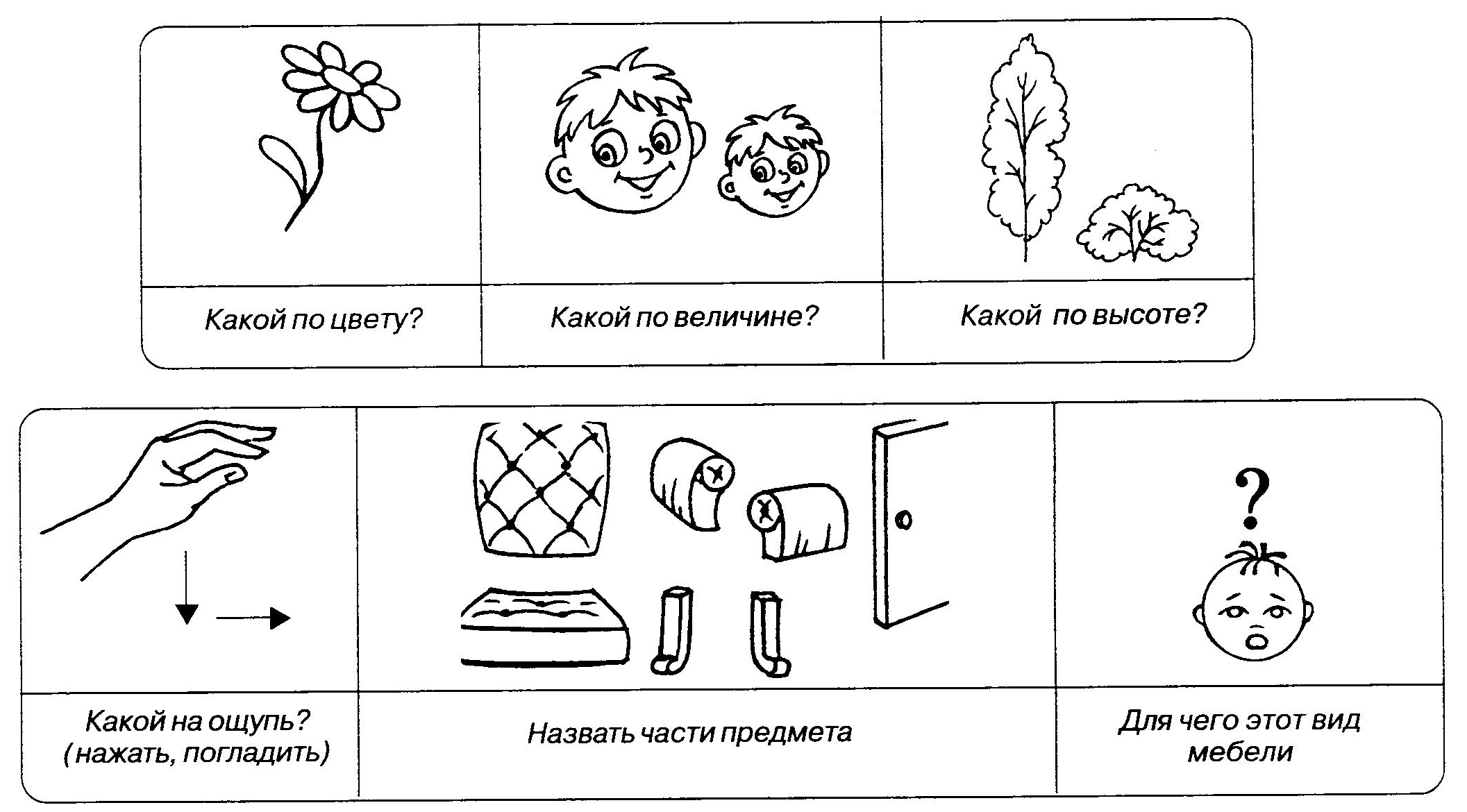 МЕБЕЛЬМЕБЕЛЬМЕБЕЛЬ1 занятие2 занятиеРазвитие словаряОбогащение и активизация предметного словаря: название предметов мебели (стол, стул – табурет - кресло, кровать, диван, тумбочка, комод, полка, сервант, буфет, шкаф), обобщающее слово – мебель, отдых, уют; материал – металл, пластик, пластмасса, стекло, дерево, кожа, велюр.Обогащение и активизация словаря глаголов: назначение – спать, обедать, сидеть, лежать, читать, писать, рисовать; расположение: стои́т, возвышается, расположился, пристроился,  разместился, теснится; мастерить, пилить, чинить, сколотить, забивать.  Обогащение и активизация словаря признаков: относительные прилагательные (письменный, журнальный, компьютерный, обеденный, платяной, сервировочный, металлический, стеклянный, деревянный, пластиковый, пластмассовый, кожаное, велюровое), качественные прилагательные – цвет, форма, величина предметов мебели; мягкий, твердый, жесткое. Обогащение и активизация словаря наречий:  уютно, красиво, удобно, много, малоОбогащение и активизация предметного словаря: название предметов мебели (стол, стул – табурет - кресло, кровать, диван, тумбочка, комод, полка, сервант, буфет, шкаф), обобщающее слово – мебель, отдых, уют; материал – металл, пластик, пластмасса, стекло, дерево, кожа, велюр.Обогащение и активизация словаря глаголов: назначение – спать, обедать, сидеть, лежать, читать, писать, рисовать; расположение: стои́т, возвышается, расположился, пристроился,  разместился, теснится; мастерить, пилить, чинить, сколотить, забивать.  Обогащение и активизация словаря признаков: относительные прилагательные (письменный, журнальный, компьютерный, обеденный, платяной, сервировочный, металлический, стеклянный, деревянный, пластиковый, пластмассовый, кожаное, велюровое), качественные прилагательные – цвет, форма, величина предметов мебели; мягкий, твердый, жесткое. Обогащение и активизация словаря наречий:  уютно, красиво, удобно, много, малоФормирование  грамматического строя речи1. Обучение словообразованию:- с помощью уменьшительно-ласкательных суффиксов (шкафчик, столик, стульчик, полочка и т.д.) («Назови ласково»)- относительные прилагательные (металлический, стеклянный, деревянный, пластиковый, пластмассовый, кожаное, велюровое и т.д.) («Из чего какой?») («Для чего какой?»: обеденный, письменный, платяной и др.)2. Согласование существительного с прилагательным и числительным «Сосчитай до 5»: 1 стол, 2 стола, 5 столов1 полка, 2 …., 5……		1 стул, 2 …, 5 ….1 тумбочка, 2 …, 5 ….	1 табуретка, 2 …., 5…..1. Закрепление умения словообразования:- относительные прилагательные («Из чего какой?») («Для чего какой?») 2. Образование формы родительного падежа множественного числа («Один – много»): У меня стол, у тебя стол, у нас … столы, много…столов.                                       (стул, шкаф, полка)3. Употребление существительных в косвенных падежах («Вижу. Думаю. Любуюсь») Шкафы (шкафы́, о шкафа́х, шкафа́ми)Шкаф (шкаф, о шка́фе, шка́фом)Стул (стул, о сту́ле, сту́лом)Стулья (стулья, о стульях, стульями)Стол (стол, о столе́, столо́м)Кровать (кровать, о кровати, кроватью)Развитие связной речиОбучение пересказу текста «Старый шкаф» с опорой на вспомогательные картинки, развитие планирующей функции речи.1.Обучение составлению описательного рассказа о предмете мебели по плану:Для какой комнаты предназначен? Какого цвета ? Какой формы? Какой  величины? Из каких частей состоит? Из какого материала сделано? Как используется в хозяйстве?2. Расскажи о своей комнате: как расставлена в ней мебель, употребляя следующие слова-действия: стои́т, возвышается, расположился, находится, пристроился,  разместился, теснится  и др.;а также используя короткие слова: у, рядом, около, возле, между, справа, слева.Развитие психических функций1. Развитие зрительного внимания, памяти, восприятия «Что лишнее» («Раскрась только предметы мебели»2. Развитие логического мышления (дешифровка вспомогательных карточек)3. Развитие слухового и вербального внимания и памяти («Запомни, повтори»)1. Развитие зрительного восприятия: «Узнай предмет мебели по силуэту, по контуру, по пересекающимся контурам»2. Развитие зрительного внимания, логического мышления («Чего не стало?»)3. Развитие сенсорных представлений, восприятия